OR.0710																	kat. AZbiór aktów prawa miejscowegoREJESTR  Kadencja 2018-2023Rejestr założono dnia 19.11.2018r.Nr uchwałyDatapodjęciaTytuł uchwałyTermin wykonaniaOgłoszonaw  Dz. Urz.UwagiROK  2018ROK  2018ROK  2018ROK  2018ROK  2018ROK  2018II/10/201829 listopada2018 r.w sprawie uchwalenia stawek podatku od środków transportowych na rok 2019wchodzi w życie z dniem 01 stycznia 2019 r. i podlega ogłoszeniu w Dzienniku Urzędowym Województwa MazowieckiegoDz. Urz. Woj. Maz. poz.12302z 12.12.2018 r.-II/11/201829 listopada2018 r.w sprawie określenia wysokości stawek podatku od nieruchomości na 2019 rokwchodzi w życie z dniem 01 stycznia 2019 r. i podlegaogłoszeniu w Dzienniku Urzędowym Województwa MazowieckiegoDz. Urz. Woj. Maz. poz.12303z 12.12.2018 r.-II/12/201829 listopada2018 r.w sprawie obniżenia średniej ceny skupu żyta do celów wymiaru podatku rolnego na 2019 rokwchodzi w życie z dniem 01 stycznia 2019 r. i podlegaogłoszeniu w Dzienniku Urzędowym Województwa MazowieckiegoDz. Urz. Woj. Maz. poz.12304z 12.12.2018 r.-II/16/201829 listopada2018 r.w sprawie przyjęcia Regulamin utrzymania czystości i porządku na terenie Miasta i Gminy Drobinwchodzi w życie z dniem 01 stycznia 2019 r. i podlegaogłoszeniu w Dzienniku Urzędowym Województwa MazowieckiegoDz. Urz. Woj. Maz. poz.12371z 13.12.2018 r.-II/17/201829 listopada2018 r.w sprawie: szczegółowego sposobu i zakresu świadczenia usług w zakresie odbierania odpadów
komunalnych od właścicieli zamieszkałych nieruchomości i zagospodarowania tych odpadów, w zamian
za uiszczoną przez właściciela nieruchomości opłatę za gospodarowanie odpadami komunalnymi14 dni od dnia ogłoszenia w Dzienniku Urzędowym Województwa MazowieckiegoDz. Urz. Woj. Maz. poz.12305z 12.12.2018 r.-Nr uchwałyDatapodjęciaTytuł uchwałyTermin wykonaniaOgłoszonaw  Dz. Urz.UwagiIII/28/201827 grudnia2018 r.w sprawie utworzenia Klubu „Senior+” z siedzibą w Łęgu Probostwie14 dni od dnia ogłoszenia w Dzienniku Urzędowym Województwa Mazowieckiego z mocą obowiązującą od dnia 01.01.2019 r.Dz, Urz. Woj. Maz.Poz. 974Z 18.01.2019 r.-III/31/201827 grudnia2018 r.w sprawie podwyższenia kryterium dochodowego uprawniającego do przyznania  pomocy w zakresie dożywiania w formie posiłku, świadczenia pieniężnego w postaci zasiłku celowego na zakup posiłku lub żywności, świadczenia rzeczowego w postaci produktów żywnościowych oraz określenia zasad zwrotu wydatków w zakresie dożywiania w formie posiłku, świadczenia pieniężnego lub rzeczowego w postaci produktów żywnościowych, dla osób objętych wieloletnim programem wspierania finansowego gmin w zakresie dożywiania „Posiłek w szkole i w domu” na lata 2019-2023po upływie 14 dni od dnia ogłoszenia w Dzienniku Urzędowym Województwa Mazowieckiego, z mocą obowiązującą od dnia 01 stycznia 2019 r.Dz, Urz. Woj. Maz.Poz. 975Z 18.01.2019 r.-III/32/201827 grudnia2018 r.w sprawie ustanowienia wieloletniego programu osłonowego w zakresie dożywiania w Gminie Drobin „Posiłek w szkole i w domu” na lata 2019-2023po upływie14 dni od dnia ogłoszenia w Dzienniku Urzędowym Województwa Mazowieckiego,z mocą obowiązującą od dnia 01 stycznia 2019 r.Dz, Urz. Woj. Maz.Poz. 976Z 18.01.2019 r.-Nr uchwałyDatapodjęciaTytuł uchwałyTermin wykonaniaOgłoszonaw  Dz. Urz.UwagiIII/33/201827 grudnia2018 r.w sprawie określania zasad zwrotu wydatków za świadczenia z pomocy społecznej w ramach programu „Posiłek w szkole i w domu” na lata 2019 – 2023po upływie14 dni od dnia ogłoszenia w Dzienniku Urzędowym Województwa Mazowieckiego,z mocą obowiązującą od dnia 01 stycznia 2019 r.Dz, Urz. Woj. Maz.Poz. 977Z 18.01.2019 r.-III/34/201827 grudnia2018 r.w sprawie zmiany Uchwały Nr LII/444/2018 Rady Miejskiej w Drobinie z dnia 15 listopada 2018 r. w sprawie terminu, częstotliwości i trybu uiszczenia opłat za gospodarowanie odpadami komunalnymipo upływie 14 dni od dnia ogłoszenia w Dzienniku Urzędowym Województwa MazowieckiegoDz, Urz. Woj. Maz.Poz. 1015Z 18.01.2019 r.-III/35/201827 grudnia2018 r.w sprawie zmiany Uchwały Nr LII/443/2018 Rady Miejskiej w Drobinie z dnia 15 listopada 2018r. w sprawie określenia wzoru deklaracji o wysokości opłat za gospodarowanie odpadami komunalnymi składanej przez właścicieli nieruchomościpo upływie14 dni od dnia ogłoszenia w Dzienniku Urzędowym Województwa MazowieckiegoDz, Urz. Woj. Maz.Poz. 1013Z 18.01.2019 r.-III/36/201827 grudnia2018 r.w sprawie zmiany Uchwały Nr LII/442/2018 Rady Miejskiej w Drobinie z dnia 15 listopada 2018r. w sprawie wyboru metody ustalenia opłaty za gospodarowanie odpadami komunalnymi oraz ustalenie wysokości tej opłatypo upływie 14 dni od dnia ogłoszenia w Dzienniku Urzędowym Województwa MazowieckiegoDz, Urz. Woj. Maz.Poz. 1014Z 18.01.2019 r.-Nr uchwałyDatapodjęciaTytuł uchwałyTermin wykonaniaOgłoszonaw  Dz. Urz.UwagiIII/37/201827 grudnia2018 r.w sprawie wyrażenia zgody na udzielanie bonifikaty osobom fizycznym będącym właścicielami budynków mieszkalnych jednorodzinnych lub lokali mieszkalnych lub spółdzielniom mieszkaniowym od jednorazowej opłaty za przekształcenie prawa użytkowania wieczystego w prawo własności nieruchomościpo upływie 14 dni od dnia ogłoszenia w Dzienniku Urzędowym Województwa Mazowieckiego, z mocą obowiązującą od dnia 1 stycznia 2019 r.Dz, Urz. Woj. Maz.Poz. 978Z 18.01.2019 r.-III/41/201827 grudnia2018 r.w sprawie zmiany Uchwały Nr XIX/157/2016 Rady Miejskiej w  Drobinie z dnia 24 marca 2016 r. w sprawie uchwalenia statutów jednostek pomocniczych miasta i gminy Drobinpo upływie 14 dni od dnia ogłoszenia w Dzienniku Urzędowym Województwa Mazowieckiego i ma zastosowanie do kadencji sołtysów i rad sołeckich oraz przewodniczących zarządów osiedli i zarządów osiedli wybranych po wyborach samorządowych zarządzonych na dzień 21.10.2018 r.Dz, Urz. Woj. Maz.Poz. 979Z 18.01.2019 r.-III/42/201827 grudnia2018 r.w sprawie zmiany Uchwały Nr XXVII/217/2016  Rady Miejskiej w  Drobinie z dnia 28 października 2016 r. w sprawie uchwalenia statutu sołectwa Kosterypo upływie 14 dni od dnia ogłoszenia w Dzienniku Urzędowym Województwa Mazowieckiego i ma zastosowanie do kadencji sołtysa i rady sołeckiej następujących po kadencji, w czasie której niniejsza uchwała została podjętaDz, Urz. Woj. Maz.Poz. 980Z 18.01.2019 r.-IV/48/201931 stycznia2019 r.w sprawie uchylenia uchwałwchodzi w życie po upływie 14 dni od dnia ogłoszenia w Dz. Urz. Woj. Maz.Dz. Urz. Woj. Maz.poz. 1811z 07.02.2019 r.-Nr uchwałyDatapodjęciaTytuł uchwałyTermin wykonaniaOgłoszonaw  Dz. Urz.UwagiIV/50/201931 stycznia2019 r.w sprawie uchwalenia Regulaminu utrzymania czystości i porządku na terenie Miasta i Gminy Drobinwchodzi w życie po upływie 14 dni od dnia ogłoszenia w Dz. Urz. Woj. Maz.Dz. Urz. Woj. Maz.poz. 1812z 07.02.2019 r.Traci moc Uchwała Nr II/16/2018 Rady Miejskiej w Drobinie z dnia 29 listopada 2018 r. w sprawie uchwalenia Regulaminu utrzymania czystości i porządku na terenie Miasta i Gminy DrobinNr uchwałyDatapodjęciaTytuł uchwałyTermin wykonaniaOgłoszonaw  Dz. Urz.UwagiIV/51/201931 stycznia2019 r.w sprawie szczegółowego sposobu i zakresu świadczenia usług w zakresie odbierania odpadów komunalnych od właścicieli zamieszkałych nieruchomości i zagospodarowania tych odpadów, w zamian za uiszczoną przez właściciela nieruchomości opłatę za gospodarowanie odpadami komunalnymiwchodzi w życie po upływie 14 dni od dnia ogłoszenia w Dz. Urz. Woj. Maz.Dz. Urz. Woj. Maz.poz. 1813z 07.02.2019 r.Traci moc uchwała Nr II/17/2018 Rady Miejskiej w Drobinie z dnia 29 listopada 2018 r. w sprawie szczegółowego sposobu i zakresu świadczenia usług w zakresie odbierania odpadów komunalnych od właścicieli zamieszkałych nieruchomości i zagospodarowania tych odpadów, w zamian za uiszczoną przez właściciela nieruchomości opłatę za gospodarowanie odpadami komunalnymi.IV/52/201931 stycznia2019 r.w sprawie określenia wzoru deklaracji o wysokości opłat za gospodarowanie odpadami komunalnymi składanej przez właścicieli nieruchomościwchodzi w życie po upływie 14 dni od dnia ogłoszenia w Dz. Urz. Woj. Maz.Dz. Urz. Woj. Maz.poz. 1814z 07.02.2019-IV/53/201931 stycznia2019 r.w sprawie wyboru metody ustalenia opłaty za gospodarowanie odpadami komunalnymi oraz ustalenie wysokości tej opłatywchodzi w życie po upływie 14 dni od dnia ogłoszenia w Dz. Urz. Woj. Maz.Dz. Urz. Woj. Maz.poz. 1815z 07.02.2019-IV/54/201931 stycznia2019 r.w sprawie określenia szczegółowych warunków przyznawania i odpłatności za usługi opiekuńcze i specjalistyczne usługi opiekuńcze z wyłączeniem specjalistycznych usług opiekuńczych dla osób z zaburzeniami psychicznymi oraz szczegółowych warunków częściowego lub całkowitego zwolnienia od opłat, jak również trybu ich pobieraniapo upływie 14 dni od dnia ogłoszenia w Dz. Urz. Woj. Maz.Dz. Urz. Woj. Maz.poz. 1816z 07.02.2019 r.-Nr uchwałyDatapodjęciaTytuł uchwałyTermin wykonaniaOgłoszonaw  Dz. Urz.UwagiV/59/201912lutego2019 r.w sprawie uchwalenia regulaminu dostarczania wody i odprowadzania ścieków obowiązującego na terenie Miasta i Gminy Drobinpo upływie 14 dni od dnia ogłoszenia w Dz. Urz. Woj. Maz.Dz. Urz. Woj. Maz.Poz. 2289z 19.02.2019 r.-VI/61/201921 marca2019 r.w sprawie przyjęcia „Programu opieki nad zwierzętami bezdomnymi oraz zapobiegania bezdomności zwierząt na terenie miasta i gminy Drobin na rok 2019” po upływie 14 dni od dnia ogłoszenia w Dz. Urz. Woj. Maz.Dz. Urz. Woj. Maz.poz. 3986z 27.03.2019 r.VI/63/201921 marca2019 r.w sprawie uchwalenia statutu Miejsko-Gminnego Ośrodka Pomocy Społecznej w Drobinie po upływie 14 dni od dnia ogłoszenia w Dz. Urz. Woj. Maz.Dz. Urz. Woj. Maz.poz. 3987z 27.03.2019 r.VI/64/201921 marca2019 r.w sprawie zmiany Uchwały Nr XXXVIII/310/2017 Rady Miejskiej w Drobinie z dnia 28 września 2017 roku w sprawie poboru w drodze inkasa podatku rolnego, leśnego i od nieruchomości oraz ustalenia wysokości wynagrodzenia za inkaso po upływie 14 dni od dnia ogłoszenia w Dz. Urz. Woj. Maz.Dz. Urz. Woj. Maz.poz. 3988z 27.03.2019 r.VII/68/201909maja2019 r.w sprawie przyjęcia „Programu Ograniczenia Niskiej Emisji dla Gminy Drobin”po upływie 14 dni od dnia opublikowania w Dz. Urz. Woj. Maz.Dz. Urz. Woj. Maz.poz. 6525z 20.05.2019 r.VII/71/201909maja2019 r.w sprawie obywatelskiej inicjatywy uchwałodawczejpo upływie 14 dni od dnia opublikowania w Dz.Urz. Woj. Maz.Dz. Urz. Woj. Maz.poz. 6418z 16.05.2019 r.VII/72/201909maja2019 r.w sprawie poboru w drodze inkasa podatku rolnego, leśnego i od nieruchomości oraz ustalenia wysokości wynagrodzenia za inkasopo upływie 14 dni od dnia opublikowania w Dz. Urz. Woj. Maz.Dz. Urz. Woj. Maz.poz. 6526z 20.05.2019 r.Traci moc Uchwała Nr XXXVIII/310/2017 RM z dnia 28.09.2017 r.Nr uchwałyDatapodjęciaTytuł uchwałyTermin wykonaniaOgłoszonaw  Dz. Urz.UwagiVIII/78/201927czerwca2019 r. w sprawie uchwalenia miejscowego planu zagospodarowania przestrzennego dla działek nr ewid. 219/1, 219/2, 426/19, 429/1 i 431/1 w DrobiniePo upływie 14 dni od dnia ogłoszenia w Dz. Urz. Woj. Maz.Dz. Urz. Woj. Maz.Poz. 8731z12.07.2019 r.Traci moc Uchwała Nr XXXV/282/2017 z 22.05.2017 r.VIII/80/201927czerwca2019 r.w sprawie ustanowienia godności „Honorowego Obywatelstwa Miasta Drobina” i medalu „Zasłużony dla Miasta i Gminy Drobin” oraz przyjęcia Regulaminu zasad i trybu ich nadawaniaPo upływie 14 dni od dnia ogłoszenia w Dz. Urz. Woj. Maz.Dz. Urz. Woj. Maz.Poz. 8467z09.07.2019 r.Traci moc Uchwała Nr250/XXXIV/06 Rady Miejskiej w Drobinie z dnia 27.04.2006 r.VIII/81/201927czerwca2019 r.w sprawie określenia tygodniowego obowiązkowego wymiaru godzin zajęć nauczycieli pracujących z grupami obejmującymi dzieci 6-letnie i dzieci młodsze, zatrudnionych w  przedszkolach i  punktach przedszkolnych, dla których organem prowadzącym jest Miasto i Gmina DrobinPo upływie 14 dni od dnia ogłoszenia w Dz. Urz. Woj. Maz.Dz. Urz. Woj. Maz.Poz. 8469z09.07.2019 r.-VIII/82/201927czerwca2019 r.w sprawie ustalenia planu sieci publicznych szkół podstawowych prowadzonych przez Miasto i Gminę Drobin oraz określenia granic obwodów publicznych szkół podstawowych, od dnia 1 września 2019 rokuPo upływie 14 dni od dnia ogłoszenia w Dz. Urz. Woj. Maz.Dz. Urz. Woj. Maz.Poz. 8468z09.07.2019VIII/83/201927czerwca2019 r.w sprawie wzoru wniosku o wypłatę zryczałtowanego dodatku energetycznegoPo upływie 14 dni od dnia ogłoszenia w Dz. Urz. Woj. Maz.Dz. Urz. Woj. Maz.Poz. 8470z09.07.2019VIII/88/201927czerwca2019 r.w sprawie uchwalenia Regulaminu utrzymania czystości i porządku na terenie Miasta i Gminy DrobinPo upływie 14 dni od dnia ogłoszenia w Dz. Urz. Woj. MazDz. Urz. Woj. Maz.Poz. 8471z09.07.2019 r.Traci moc UchwałaNr IV/50/2019 Rady Miejskiej w Drobinie z dnia 31 stycznia 2019 r.Nr uchwałyDatapodjęciaTytuł uchwałyTermin wykonaniaOgłoszonaw  Dz. Urz.UwagiVIII/89/201927czerwca2019 r.w sprawie szczegółowego sposobu i zakresu świadczenia usług w zakresie odbierania odpadów komunalnych od właścicieli zamieszkałych nieruchomości i zagospodarowania tych odpadów, w zamian za uiszczoną przez właściciela nieruchomości opłatę za gospodarowanie odpadami komunalnymiPo upływie 14 dni od dnia ogłoszenia w Dz. Urz. Woj. Maz.Dz. Urz. Woj. Maz.Poz. 8472z09.07.2019 rTraci moc UchwałaNr IV/51/2019 Rady Miejskiej w Drobinie z dnia 31 stycznia 2019r.VIII/90/201927czerwca2019 r.w sprawie wyboru metody ustalenia opłaty za gospodarowanie odpadami komunalnymi oraz ustalenie wysokości tej opłatyPo upływie 14 dni od dnia ogłoszenia w Dz. Urz. Woj. Maz.Dz. Urz. Woj. Maz.Poz. 8473z09.07.2019 r.Traci moc UchwałaNr IV/53/2019 Rady Miejskiej w Drobinie z dnia 31 stycznia 2019 r.IX/95/201912sierpnia2019 r.w sprawie podwyższenia kryterium dochodowego uprawniającego do przyznania  pomocy w zakresie dożywiania w formie świadczenia pieniężnego w postaci zasiłku celowego na zakup posiłku lub żywności, oraz określenia zasad zwrotu wydatków w zakresie dożywiania w formie posiłku,  lub świadczenia rzeczowego w postaci produktów żywnościowych, dla osób objętych wieloletnim programem wspierania finansowego gmin w zakresie dożywiania „Posiłek w szkole i w domu” na lata 2019-2023Po upływie 14 dni od dniaogłoszenia w Dz. Urz. Woj. Maz.Dz. Urz. Woj. Maz.poz. 9994z 20.08.2019 r.Traci moc uchwała Rady Miejskiej w Drobinie Nr III/31/2018 z dnia 27 grudnia 2018 r.IX/96/201912sierpnia2019 r.w sprawie ustanowienia wieloletniego programu osłonowego w zakresie dożywiania „Posiłek w szkole i w domu” na lata 2019-2023Po upływie 14 dni od dnia ogłoszenia w Dz. Urz. Woj. Maz.z mocą obowiązującą od dnia 01.01.2019 r.Dz. Urz. Woj. Maz.poz. 9995z 20.08.2019 r.Traci moc uchwała Rady Miejskiej Nr III/32/2018 z dnia   27 grudnia  2018IX/97/201912sierpnia2019 r.w sprawie zmiany nazwy Zespołu Szkół Ponadgimnazjalnych w Drobiniednie podjęcia z mocą obowiązującą od 01.09.2019 r.podlega publikacji w Dz. Urz. Woj. Maz.Dz. Urz. Woj. Maz.poz. 9996z 20.08.2019 r.-Nr uchwałyDatapodjęciaTytuł uchwałyTermin wykonaniaOgłoszonaw  Dz. Urz.UwagiX/106/201921 sierpnia2019 r.w sprawie zmiany uchwały w sprawie wyrażenia zgody na udzielanie bonifikaty osobom fizycznym będącym właścicielami budynków mieszkalnych jednorodzinnych lub lokali mieszkalnych lub spółdzielniom mieszkaniowym od jednorazowej opłaty za przekształcenie prawa użytkowania wieczystego w prawo własności nieruchomościPo upływie 14 dni od dnia ogłoszenia w Dz. Urz. Woj. Maz.Dz. Urz. Woj. Maz.z 29.08.2019 r.poz. 10169XI/109/201926września2019 r.zmiany uchwały Nr VII/72/2019 Rady Miejskiej w Dobinie z dnia 09 maja 2019 r. w sprawie poboru w drodze inkasa podatku rolnego, leśnego i od nieruchomości oraz ustalenia wysokości wynagrodzenia za inkasoPo upływie 14 dni od dnia ogłoszenia w Dz. Urz. Woj. Maz.Dz. Urz. Woj. Maz.poz. 11464z 03.10.2019 r.XI/118/201926września2019 r.w sprawie  zmiany Uchwały Nr 146/XXIII/05 Rady Miejskiej w Drobinie z dnia 17  lutego 2005 r. w sprawie wprowadzenia Regulaminu określającego tryb i kryteria przyznawania nagród dla nauczycieli  ze specjalnego  funduszu  nagród za  ich osiągnięcia w zakresie pracy  dydaktyczno-wychowawczej, opiekuńczo-wychowawczej oraz realizacji  innych  zadań statutowych szkołyPo upływie 14 dni od dnia ogłoszenia w Dz. Urz. Woj. Maz.Dz. Urz. Woj. Maz.poz. 11466z 03.10.2019 r.X/106/201921 sierpnia2019 r.w sprawie zmiany uchwały w sprawie wyrażenia zgody na udzielanie bonifikaty osobom fizycznym będącym właścicielami budynków mieszkalnych jednorodzinnych lub lokali mieszkalnych lub spółdzielniom mieszkaniowym od jednorazowej opłaty za przekształcenie prawa użytkowania wieczystego w prawo własności nieruchomościPo upływie 14 dni od dnia ogłoszenia w Dz. Urz. Woj. Maz.Dz. Urz. Woj. Maz.z 29.08.2019 r.poz. 10169XI/109/201926września2019 r.zmiany uchwały Nr VII/72/2019 Rady Miejskiej w Dobinie z dnia 09 maja 2019 r. w sprawie poboru w drodze inkasa podatku rolnego, leśnego i od nieruchomości oraz ustalenia wysokości wynagrodzenia za inkasoPo upływie 14 dni od dnia ogłoszenia w Dz. Urz. Woj. Maz.Dz. Urz. Woj. Maz.poz. 11464z 03.10.2019 r.Nr uchwałyDatapodjęciaTytuł uchwałyTermin wykonaniaOgłoszonaw  Dz. Urz.UwagiXI/118/201926września2019 r.w sprawie  zmiany Uchwały Nr 146/XXIII/05 Rady Miejskiej w Drobinie z dnia 17  lutego 2005 r. w sprawie wprowadzenia Regulaminu określającego tryb i kryteria przyznawania nagród dla nauczycieli  ze specjalnego  funduszu  nagród za  ich osiągnięcia w zakresie pracy  dydaktyczno-wychowawczej, opiekuńczo-wychowawczej oraz realizacji  innych  zadań statutowych szkołyPo upływie 14 dni od dnia ogłoszenia w Dz. Urz. Woj. Maz.Dz. Urz. Woj. Maz.poz. 11466z 03.10.2019 r.XII/123/201931października2019 r.w sprawie uchwalenia Regulaminu określającego wysokość stawek i szczegółowe warunki przyznawania dodatków: za wysługę lat, motywacyjnego i funkcyjnego, za warunki pracy oraz wysokość i warunki wypłacania innych składników wynagrodzenia wynikających ze stosunku pracy, szczegółowe warunki obliczania i wypłacania wynagrodzenia za godziny ponadwymiarowe i godziny doraźnych zastępstw dla nauczycieli zatrudnionych w przedszkolach, punktach przedszkolnych oraz szkołach, dla których organem prowadzącym jest Miasto i Gmina DrobinPo upływie 14 dni od dnia ogłoszenia w Dz. Urz. Woj. Maz.Dz. Urz. Woj. Maz.Poz. 12914Z 13.11.2019 r.Traci moc uchwała Nr 174/XXXV/09 RM z dnia 23.04.2009 r.XIII/133/201925 listopada2019 r.w sprawie stwierdzenia przekształcenia dotychczasowego trzyletniego Liceum Ogólnokształcącego im. Wojciecha Kryskiego w Zespole Szkół Ponadpodstawowych w  Drobinie w czteroletnie Liceum Ogólnokształcące im. Wojciecha Kryskiego  w  Zespole Szkół Ponadpodstawowych w DrobiniePo upływie 14 dni od dnia ogłoszenia w Dz. Urz. Woj. Maz.Dz. Urz. Woj. Maz.Poz. 13649z 28.11.2019XIII/134/201925 listopada2019 r.w sprawie stwierdzenia przekształcenia dotychczasowego czteroletniego Technikum w  Zespole Szkół Ponadpodstawowych w Drobinie w pięcioletnie Technikum w Zespole Szkół Ponadpodstawowych w DrobiniePo upływie 14 dni od dnia ogłoszenia w Dz. Urz. Woj. Maz.Dz. Urz. Woj. Maz.Poz. 13650z 28.11.2019 r.XIII/136/201925 listopada2019 r.zmieniająca Uchwałę  Nr 128/XX/04 Rady Miejskiej w Drobinie z dnia 21 października 2004 r. w sprawie wysokości stawek opłaty za zajęcie pasa drogowego dróg gminnychPo upływie 14 dni od dnia ogłoszenia w Dz. Urz. Woj. Maz.Dz. Urz. Woj. Maz.Poz. 13652z 28.11.2019Nr uchwałyDatapodjęciaTytuł uchwałyTermin wykonaniaOgłoszonaw  Dz. Urz.UwagiXIII/137/201925 listopada2019 r.zmieniająca Uchwałę Nr III/37/2018 Rady Miejskiej w Drobinie z dnia 27 grudnia 2018 r. w sprawie wyrażenia zgody na udzielanie bonifikaty osobom fizycznym będącym właścicielami budynków mieszkalnych jednorodzinnych lub lokali mieszkalnych lub spółdzielniom mieszkaniowym od jednorazowej opłaty za przekształcenie prawa użytkowania wieczystego w prawo własności nieruchomościPo upływie 14 dni od dnia ogłoszenia w Dz. Urz. Woj. Maz.Dz. Urz. Woj. Maz.Poz. 13653z 28.XV/149/201930grudnia 2019 r.w sprawie określenia średniej ceny jednostek paliwa na terenie gminy Drobin na rok szkolny 2019/2020Po upływie 14 dni od dnia ogłoszenia w Dz. Urz. Woj. Maz.Dz. Urz. Woj. Maz.Poz. 461z 14.01.2020 r.XV/150/201930grudnia 2019 r.w sprawie szczegółowych zasad ponoszenia odpłatności za pobyt w schronisku dla osób bezdomnychPo upływie 14 dni od dnia ogłoszenia w Dz. Urz. Woj. Maz.Dz. Urz. Woj. Maz.Poz. 462z 14.01.2020 r.Traci moc Uchwała Rady Miejskiej w Drobinie Nr XLV/368/2018 z dnia 22.02.2018 r.XVI/165/202006lutego2020 r.w sprawie opłaty targowejPo upływie 14 dni od dnia ogłoszenia w Dz. Urz. Woj. Maz.Dz. Urz. Woj. Maz.Poz. 2174Z 14.02.2020 r.Traci moc uchwała Nr XV/161/2019 z 30.12.2019 r.XVI/166/202006lutego2020 r.zmieniająca Uchwałę Nr VII/72/2019 Rady Miejskiej w Drobinie z dnia 09 maja 2019 roku w sprawie poboru w drodze inkasa podatku rolnego, leśnego i od nieruchomości oraz ustalenia wysokości wynagrodzenia za inkasoPo upływie 14 dni od dnia ogłoszenia w Dz. Urz. Woj. Maz.Dz. Urz. Woj. Maz.Poz. 2175Z 14.02.2020 r.XVI/169/202006lutego2020 r.zmieniająca Uchwałę Nr XIX/157/2016 Rady Miejskiej w Drobinie z dnia 24 marca 2016 r. w sprawie uchwalenia statutów jednostek pomocniczych miasta i gminy DrobinPo upływie 14 dni od dnia ogłoszenia w Dz. Urz. Woj. Maz.Dz. Urz. Woj. Maz.Poz. 2177Z 14.02.2020 r.Nr uchwałyDatapodjęciaTytuł uchwałyTermin wykonaniaOgłoszonaw  Dz. Urz.UwagiXVI/172/202006lutego2020 r.zmieniająca  Uchwałę Nr VI/47/2015 Rady Miejskiej w Drobinie z dnia 24 marca 2015 r. w sprawie przyjęcia Gminnego Programu Ochrony Zabytków dla Miasta i Gminy DrobinPo upływie 14 dni od dnia ogłoszenia w Dz. Urz. Woj. Maz.Dz. Urz. Woj. Maz.Poz. 2178Z 14.02.2020 r.XVI/173/202006lutego2020 r.w sprawie  przyjęcia Gminnego Programu Opieki nad Zabytkami dla Miasta i Gminy Drobin na lata 2019-2022Po upływie 14 dni od dnia ogłoszenia w Dz. Urz. Woj. Maz.Dz. Urz. Woj. Maz.Poz. 2426Z 20.02.2020 r.XVI/176/202006lutego2020 r.zmieniająca Uchwałę Nr IV/54/2019 Rady Miejskiej w Drobinie z dnia 31 stycznia 2019 r.  w sprawie określenia szczegółowych warunków przyznawania i odpłatności za usługi opiekuńcze i specjalistyczne usługi opiekuńcze z wyłączeniem specjalistycznych usług opiekuńczych dla osób z zaburzeniami psychicznymi oraz szczegółowych warunków częściowego lub całkowitego zwolnienia od opłat, jak również trybu ich pobieraniaPo upływie 14 dni od dnia ogłoszenia w Dz. Urz. Woj. Maz.Z mocą obowiązującą od 01.01.2020 r.Dz. Urz. Woj. Maz.Poz. 2179Z 14.02.2020 r.XVI/179/202006lutego2020 r.w sprawie uchwalenia miejscowego planu zagospodarowania przestrzennego dla fragmentu obrębu Kuchary KryskiPo upływie 14 dni od dnia ogłoszenia w Dz. Urz. Woj. Maz.Dz. Urz. Woj. Maz.Poz. 2180Z 14.02.2020 r.XVII/184/202009 kwietnia2020 r.w sprawie przyjęcia „Programu opieki nad zwierzętami bezdomnymi oraz zapobiegania bezdomności zwierząt na terenie miasta i gminy Drobin na rok 2020po upływie 14 dni od dni a ogłoszenia w Dz. Urz. Woj. Maz.Dz. Urz. Woj. Maz.Poz. 4726Z 20.04.2020 r.XVII/185/202009 kwietnia2020 r.w sprawie wyboru metody ustalenia opłaty za gospodarowanie odpadami komunalnymi oraz ustalenie wysokości tej opłatypo upływie 14 dni od dnia ogłoszenia w Dz. Urz. Woj. Maz.Dz. Urz. Woj. Maz.Poz. 4727 Z 20.04.2020 r.Traci moc UchwałaNr XIV/143/2019z dnia05.12.2019 r.XVII/190/202009 kwietnia2020 r.w sprawie przyjęcia regulaminu przyznawania stypendium Burmistrza Miasta i Gminy Drobin w ramach Lokalnego programu wspierania edukacji uzdolnionych dzieci i młodzieży pobierającej naukę na terenie Miasta i Gminy Drobinpo upływie 14 dni od dnia ogłoszenia w Dz. Urz. Woj. Maz.Burmistrz MiG DrobinDz. Urz. Woj. Maz.Poz. 4729Z 20.04.2020 r.Traci moc UchwałaNr XLVII/384/2018 z dnia 26.04.2018 r.Nr uchwałyDatapodjęciaTytuł uchwałyTermin wykonaniaOgłoszonaw  Dz. Urz.UwagiXVIII/194/202007maja2020 r.w sprawie odstąpienia od dochodzenia należności cywilnoprawnychPodlega ogłoszeniu w Dz. Urz. Woj. Maz. i wchodzi w życie z dniem ogłoszeniaDz. Urz. Woj. Maz.Poz. 5529Z 14.05.2020 r.XVIII/195/202007maja2020 r.w sprawie zwolnienia z podatku od nieruchomości wskazanym grupom przedsiębiorców, których płynność finansowa uległa pogorszeniu w związku z ponoszeniem negatywnych konsekwencji ekonomicznych z powodu COVID-19z dniem ogłoszenia w Dz. Urz. Woj. Maz. z mocą obowiązującą od 01.04.2020 r.Dz. Urz. Woj. Maz.Poz. 5530Z 14.05.2020 r.XVIII/197/202007maja2020 r.zmieniająca Uchwałę Budżetową na 2020 rokNr XV/ 164 / 2019  Rady Miejskiej w Drobinie z dnia 30 grudnia 2019 rokuZ dniempodjęcia i podlega ogłoszeniu w Dz. Urz. Woj. Maz.Dz. Urz. Woj. Maz.Poz. 5531Z 14.05.XVIII/198/202007maja2020 r.zmieniająca uchwałę Nr XII/123/2019 Rady Miejskiej w Drobinie z dnia 31 października 2019 r. w sprawie uchwalenia Regulaminu określającego wysokość stawek i szczegółowe warunki przyznawania dodatków: za wysługę lat, motywacyjnego i funkcyjnego, za warunki pracy oraz wysokość i warunki wypłacania innych składników wynagrodzenia wynikających ze stosunku pracy, szczegółowe warunki obliczania i wypłacania wynagrodzenia za godziny ponadwymiarowe i  godziny doraźnych zastępstw dla nauczycieli zatrudnionych w przedszkolach, punktach przedszkolnych oraz szkołach, dla których organem prowadzącym jest Miasto i Gmina DrobinPodlega ogłoszeniu w Dz. Urz. Woj. Maz. i wchodzi w życie z dniem 01.07.2020 r.Dz. Urz. Woj. Maz.Poz. 5532Z 14.05.20XIX/201/202023lipca2020 r.zmieniająca Uchwałę Budżetową na 2020 rokZ dniempodjęcia i podlega ogłoszeniu w Dz. Urz. Woj. Maz.Dz. Urz.Woj. Maz.poz. 8242z 03.08.2020 r.XX/206/202020sierpnia2020 r.w sprawie zmiany Uchwały Nr VII/72/2019 Rady Miejskiej w Drobinie z dnia 09 maja 2019 roku w sprawie poboru w drodze inkasa podatku rolnego, leśnego i od nieruchomości oraz ustalenia wysokości wynagrodzenia za inkasopo upływie 14 dni od dnia ogłoszenia w Dz. Urz. Woj. Maz.Dz. Urz. Woj. Maz.Poz. 9171z02.09.2020Nr uchwałyDatapodjęciaTytuł uchwałyTermin wykonaniaOgłoszonaw  Dz. Urz.UwagiXX/208/202020sierpnia2020 r.zmieniająca Uchwałę Budżetową na 2020 rokZ dniempodjęcia i podlega ogłoszeniu w Dz. Urz. Woj. Maz.Dz. Urz. Woj. Maz.Poz. 9172z02.09.2020XX/209/202020 sierpnia2020 r.w sprawie określenia średniej ceny jednostek paliwa na terenie gminy Drobin na rok szkolny 2020/2021po upływie 14 dni od dnia ogłoszenia w Dz. Urz. Woj. Maz.Dz. Urz. Woj. Maz.Poz. 9173z02.09.2020 r.XXII/214/202029października2020 r.zmieniająca Uchwałę Budżetową na 2020 rokZ dniempodjęcia i podlega ogłoszeniu w Dz. Urz. Woj. MazDz. Urz. Woj. Maz.poz. 10963z 06.11.2020 r.XXII/221/202029października2020 r.w sprawie pomnika przyrody Aleja Topolowawchodzi w życie po upływie 14 dni od dnia ogłoszenia w Dz. Urz. Woj. Maz.Dz. Urz. Woj. Maz.poz. 10964z 06.11.2020 r.XXIII/224/202030listopada2020 r.zmieniająca Uchwałę Budżetową na 2020 rokz dniempodjęcia i podlega ogłoszeniu w Dz. Urz. Woj. MazDz. Urz. Woj. Maz.Poz. 12498z 09.12.2020 r.XXIII/225/202030listopada2020 r.w sprawie określenia stawek podatku od nieruchomości na 2021 rokz dniem 01 stycznia 2021 r. i podlega ogłoszeniu w Dz. Urz. Woj. Maz.Dz. Urz. Woj. Maz.Poz. 12499z 09.12.2020 r.XXIII/226/202030listopada2020 r.w sprawie uchwalenia stawek podatku od środków transportowych na rok 2021z dniem 01 stycznia 2021 r. i podlega ogłoszeniu w Dz. Urz. Woj. Maz.Dz. Urz. Woj. Maz.Poz. 12500z 09.12.2020 r.XXIII/227/202030listopada2020 r.w sprawie obniżenia średniej ceny skupu żyta do celów wymiaru podatku rolnego na 2021 rokz dniem 01 stycznia 2021 r. i podlega ogłoszeniu w Dz. Urz. Woj. Maz.Dz. Urz. Woj. Maz.Poz. 12501z 09.12.2020 r.Nr uchwałyDatapodjęciaTytuł uchwałyTermin wykonaniaOgłoszonaw  Dz. Urz.UwagiXXIII/229/202030listopada2020 r.zmieniająca uchwałę w sprawie ustalenia kryteriów i trybu przyznawania nagród dla nauczycieli za osiągnięcia dydaktyczno-wychowawcze  ze specjalnego funduszu nagródpodlega opublikowaniu w Dz. Urz. Woj. Maz. i wchodzi w życie z dniem 1.01.2021 r.Dz. Urz. Woj. Maz.Poz. 12502z 09.12.2020 r.XXIV/233/202029grudnia2020 r.wyznaczenia obszaru i granic aglomeracji Drobinpo upływie 14 dni od dnia ogłoszenia w Dz. Urz. Woj. MazDz. Urz. Woj. Maz.poz. 145z 08.01.2021 r.XXIV/237/202029grudnia2020 r.zmieniająca Uchwałę Nr IV/54/2019 Rady Miejskiej w Drobinie z dnia 31 stycznia 2019 r. w sprawie określenia szczegółowych warunków przyznawania i odpłatności za usługi opiekuńcze i specjalistyczne usługi opiekuńcze z wyłączeniem specjalistycznych usług opiekuńczych dla osób z zaburzeniami psychicznymi oraz szczegółowych warunków częściowego lub całkowitego zwolnienia od opłat, jak również trybu ich pobieraniapo upływie 14 dni od dnia ogłoszenia w Dz. Urz. Woj. Maz. z mocą obowiązującą od 01.01.2021 r.Dz. Urz. Woj. Maz.poz. 144z 08.01.2021 r.XXIV/245/202029grudnia2020 r.zmieniająca Uchwałę Budżetową na 2020 rokz dniempodjęcia i podlega ogłoszeniu w Dz. Urz. Woj. MazDz. Urz. Woj. Maz.poz. 146z 08.01.2021 r.XXV/250/202121stycznia2021 r.Uchwała Budżetowa na 2021 rokz dniem 1.01.2021 r. i podlega publikacji w Dz.Urz.Woj. Maz. oraz na tablicy ogłoszeń UMiG w DrobinieDz.Urz. Woj. Maz.poz. 2540z23.03.2021 r.XXV/251/202121stycznia2021 r.zmieniająca Uchwałę Nr XIX/157/2016 Rady Miejskiej w Drobinie z dnia 24 marca 2016 r. w sprawie uchwalenia statutów jednostek pomocniczych miasta i gminy DrobinPo upływie 14 dni od dnia ogłoszenia w Dz. Urz. Woj. Maz.Dz. Urz. Woj. Maz.poz. 723z 27.01.2021 r.XXVI/254/202123lutego2021 r.zmieniająca Uchwałę Budżetową na 2021 rokz dniempodjęcia i podlega ogłoszeniu w Dz. Urz. Woj. MazDz. Urz. Woj. Maz.poz. 1678z 02.03.2021 r.Nr uchwałyDatapodjęciaTytuł uchwałyTermin wykonaniaOgłoszonaw  Dz. Urz.UwagiXXVI/255/202123lutego2021 r.w sprawie zmiany Uchwały Nr VII/72/2019 Rady Miejskiej w Drobinie z dnia 09 maja 2019 roku w sprawie poboru w drodze inkasa podatku rolnego, leśnego i od nieruchomości oraz ustalenia wysokości wynagrodzenia za inkasoPo upływie 14 dni od dnia ogłoszenia w Dz. Urz. Woj. Maz.Dz. Urz. Woj. Maz.poz. 1679z 02.03.2021XXVII/258/202108kwietnia2021 r.w sprawie przyjęcia „Programu opieki nad zwierzętami bezdomnymi oraz zapobiegania bezdomności zwierząt na terenie miasta i gminy Drobin na rok 2021”Po upływie 14 dni od dnia ogłoszenia w Dz. Urz. Woj. Maz.Dz. Urz. Woj. Maz.poz. 3361z dnia14.04.2021 r.XXVIII/265/202129kwietnia2021 r.w sprawie przyjęcia Regulaminu Punktu Selektywnego Zbierania Odpadów Komunalnych (PSZOK) na terenie Gminy DrobinPo upływie 14 dni od dnia ogłoszenia w Dz. Urz. Woj. Maz.Dz. Urz. Woj. Maz.poz. 4131z07.05.2021 r.XXVIII/266/202129kwietnia2021 r.w sprawie określenia zasad rozliczania tygodniowego wymiaru godzin zajęć dla nauczycieli, dla których ustalony plan zajęć jest różny w poszczególnych okresach roku szkolnego, zasad udzielania i rozmiar obniżek, zasad przyznawania zwolnień od obowiązku realizacji tygodniowego obowiązkowego wymiaru godzin zajęć oraz określenia tygodniowego obowiązkowego wymiaru godzin zajęć dla nauczycieli;Podlega publikacji w Dz. Urz. Woj. Maz. i wchodzi wDz. Urz. Woj. Maz.poz. 4132z07.05.2021 r.Traci moc Uchwała Nr 94/XXII/08 z dnia 27.03.2008 r.XXVIII/268/202129kwietnia2021 r.zmieniająca Uchwałę Budżetową na 2021 rokz dniempodjęcia i podlega ogłoszeniu w Dz. Urz. Woj. MazDz. Urz. Woj. Maz.poz. 4133z07.05.2021 r.XXIX/272/202127maja2021 r.zmieniająca Uchwałę Budżetową na 2021 rokz dniempodjęcia i podlega ogłoszeniu w Dz. Urz. Woj. Maz.ogłoszonoXXXI/277/202128czerwca2021 r.zmieniająca Uchwałę Budżetową na 2021 rokz dniempodjęcia i podlega ogłoszeniu w Dz. Urz. Woj. Maz.ogłoszonoNr uchwałyDatapodjęciaTytuł uchwałyTermin wykonaniaOgłoszonaw  Dz. Urz.UwagiXXXIII/286/202114 lipca2021 r.zmieniająca Uchwałę Budżetową na 2021 rokz dniempodjęcia i podlega ogłoszeniu w Dz. Urz. Woj. Maz.Dz. Urz. Woj. Maz.poz. 7429z25.08.2021 r.XXXIV/288/202130sierpnia2021 r.w sprawie określenia średniej ceny jednostek paliwa na terenie gminy Drobin na rok szkolny 2021/2022
14 dni od dnia ogłoszenia w Dz. Urz. Woj. Maz.Dz. Urz. Woj. Maz.Poz. 7674z 03.09.2021 r.XXXIV/289/202130sierpnia2021 r.zmieniająca Uchwałę Budżetową na 2021 rokz dniempodjęcia i podlega ogłoszeniu w Dz. Urz. Woj. Maz.Dz. Urz. Woj. Maz.Poz. 7675z 03.09.2021 r.XXXV/292/20219września2021 r.zmieniająca Uchwałę Budżetową na 2021 rokz dniempodjęcia i podlega ogłoszeniu w Dz. Urz. Woj. Maz.Dz.Urz.Woj. Maz.poz. 8018z16.09.2021 r.XXXV/294/20219września2021 r.wzoru wniosku o przyznanie dodatku mieszkaniowego oraz wzoru deklaracji o dochodach gospodarstwa domowego za okres 3 miesięcy poprzedzających dzień złożenia wniosku o dodatek mieszkaniowypodlega ogłoszeniu w Dz. Urz. Woj. Maz.i wchodzi w życie z dniem ogłoszeniaDz.Urz. Woj. Maz.poz. 8019z16.09.2021 r.XXXVI/300/202121września2021 r.zmieniająca Uchwałę Budżetową na 2021 rokz dniempodjęcia i podlega ogłoszeniu w Dz. Urz. Woj. Maz.Dz. Urz. Woj. Maz.poz. 9254z29.10.2021 r.XXXVII/303/202128października2021 r.zmieniająca Uchwałę Budżetową na 2021 rokz dniempodjęcia i podlega ogłoszeniu w Dz. Urz. Woj. Maz.Dz.Urz.Woj. Maz.Poz. 9491z05.11.2021 r.XXXVII/304/202128października2021 r.określenia szczegółowych zasad, sposobu i trybu umarzania, odraczania terminu spłaty oraz rozkładania na raty należności pieniężnych mających charakter cywilnoprawny przypadających Miastu i Gminie Drobin lub jej jednostkom podległym oraz wskazania organów uprawnionych do udzielania tych ulgpo upływie 14 dni od dnia ogłoszenia w Dz. Urz. Woj. Maz.Dz.Urz.Woj. Maz.Poz. 9492z05.11.2021 r.Traci moc Uchwała Nr XXIII/191/2016 z dnia16.06. 2016 r.Nr uchwałyDatapodjęciaTytuł uchwałyTermin wykonaniaOgłoszonaw  Dz. Urz.UwagiXXXVII/305/202128października2021 r.pomnika przyrody Aleja Topolowapo upływie 14 dni od dnia ogłoszenia w Dz. Urz. Woj. Maz.Dz. Urz. Woj. Maz.Poz. 9493z05.11.2021 r.XXXVII/308/202128października2021 r.zmiany uchwały Nr XXV111/265/2021 z dnia 29 kwietnia 2021 r. w sprawie przyjęciaRegulaminu Punktu Selektywnego Zbierania Odpadów Komunalnych (PSZOK) na terenie Gminy Drobin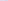 po upływie 14 dni od dnia ogłoszenia w Dz. Urz. Woj. Maz.Dz. Urz. Woj. Maz.poz. 9494z05.11.2021 r.XXXVIII/310/202108listopada2021 r.uchwalenia miejscowego planu zagospodarowania przestrzennego dla fragmentu miasta Drobina w rejonie ulic: Płońskiej, Przyszłość i Ogrodowejpo upływie 14 dni od dnia ogłoszenia w Dz. Urz. Woj. Maz.Dz. Urz. Woj. Maz.poz. 9801Z16.11.2021 r.tracą moc ustalenia m. p.z.p. obszaru  w m. Drobin, zatw. uchwałą Nr XXXV/282/2017 Rady Miejskiej w Drobinie z dnia 22.05.2017 rXXXIX/314/202125listopada2021 r.zmieniająca Uchwałę Budżetową na 2021 rokz dniempodjęcia i podlega ogłoszeniu wDz. Urz. Woj. Maz.Dz. Urz. Woj. Maz.poz. 10592z 01.12.2021 r.XXXIX/315/202125listopada2021 r.określenia wysokości stawek podatku od nieruchomościna 2022 rokpodlega ogłoszeniu w Dz. Urz. Woj. Maz. i wchodzi w życie z dniem 01.01.2022 r.Dz. Urz. Woj. Maz.poz. 10593z 01.12.2021 r.XXXIX/316/202125listopada2021 r.uchwalenia stawek podatku od środków transportowych na rok 2022podlega ogłoszeniu w Dz. Urz. Woj. Maz. i wchodzi w życie z dniem 01.01.2022 r.Dz. Urz. Woj. Maz.poz. 10594z 01.12.2021 r.XXXIX/317/202125listopada2021 r.obniżenia średniej ceny skupu żyta do celów wymiaru podatku rolnego na 2022 rokpodlega ogłoszeniu w Dz. Urz. Woj. Maz. i wchodzi w życie z dniem 01.01.2022 r.Dz. Urz. Woj. Maz.poz. 10595z 01.12.2021 r.Nr uchwałyDatapodjęciaTytuł uchwałyTermin wykonaniaOgłoszonaw  Dz. Urz.UwagiXL/323/202106grudnia2021 r.zmieniająca Uchwałę Budżetową na 2021 rokz dniempodjęcia i podlega ogłoszeniu w Dz. Urz. Woj. Maz.Oczekujący na ogłoszenieXLI/325/202129grudnia2021 r.uchwalenia Regulaminu Targowiska Miejskiego „Mój Rynek” w Drobiniepo upływie 14 dni od daty ogłoszenia w Dz. Urz. Woj. Maz.Dz. Urz. Woj. Maz.poz. 117z 05.01.2022 r.XLI/326/202129grudnia2021 r.wyboru metody ustalenia opłaty za gospodarowanie odpadami komunalnymi oraz ustalenie wysokości tej opłatypodlega ogłoszeniu w Dz. Urz. Woj. Maz. i wchodzi wDz. Urz. Woj. Maz.poz. 118z 05.01.2022 r.XLI/335/202129grudnia2021 r.zmieniająca Uchwałę Nr IV/54/2019 Rady Miejskiej w Drobinie z dnia 31 stycznia 2019 r. w sprawie określenia szczegółowych warunków przyznawania i odpłatności za usługi opiekuńcze i specjalistyczne usługi opiekuńcze z wyłączeniem specjalistycznych usług opiekuńczych dla osób z zaburzeniami psychicznymi oraz szczegółowych warunków częściowego lub całkowitego zwolnienia od opłat, jak również trybu ich pobieraniapo upływie 14 dni od daty ogłoszenia w Dz. Urz. Woj. Maz.z mocą obowiązującą od 01.01.2022 r.Dz. Urz. Woj. Maz.poz. 119z 05.01.2022 r.XLI/339/202129grudnia2021 r.zmieniająca Uchwałę Budżetową na 2021 rokz dniempodjęcia i podlega ogłoszeniu w Dz. Urz. Woj. Maz.Dz. Urz. Woj. Maz.poz. 120z 05.01.2022 r.XLI/342/202129grudnia2021 r.Uchwała Budżetowana 2022 rokz dniem1 stycznia 2022 r.  i podlega publikacji w Dz. Urz. Woj. Maz. oraz na tablicy ogłoszeń UMiGDz. Urz. Woj. Maz.poz. 121z 05.01.2022 r.Nr uchwałyDatapodjęciaTytuł uchwałyTermin wykonaniaOgłoszonaw  Dz. Urz.UwagiXLII/344/202227stycznia2022 r.zmieniająca Uchwałę Budżetową na 2022 rokz dniempodjęcia i podlega ogłoszeniu w Dz. Urz. Woj. Maz.Dz. Urz. Woj. Maz.poz. 1098z 31.01.2022 r.XLII/346/202227stycznia2022 r.uchwalenia wieloletniego programu gospodarowania mieszkaniowym zasobem  Gminy Drobinpodlega ogłoszeniu w Dz. Urz. Woj. Maz.i wchodzi w życie po upływie 14 dni od dnia jej ogłoszeniaDz. Urz. Woj. Maz.poz. 1247z dnia 02.02.2022 r.traci moc Uchwała Nr 252/XXXVI/06 Rady Miejskiej w Drobinie z dnia 29.06.2006 r.XLIII/350/202211lutego2022 r.opłaty targowejwchodzi w życie po upływie 14 dni od dnia ogłoszenia w Dz. Urz. Woj. Maz.Dz.Urz. Woj. Maz.poz. 1842z 17.02.2022 r.Traci moc Uchwała Nr XVI/165/2020 Rady Miejskiej w Drobinie z dnia 06 lutego 2020 r.w sprawie opłaty targowejXLIII/351/202211lutego2022 r.zmieniająca Uchwałę Budżetową na 2022 rokz dniempodjęcia i podlega ogłoszeniu w Dz. Urz. Dz.Urz. Woj. Maz.poz. 1843z 17.02.2022 r.-XLIV/353/202224lutego2022 r.zmieniająca Uchwałę Budżetową na 2022 rokz dniempodjęcia i podlega ogłoszeniu w Dz. Urz. Woj. Maz.Dz.Urz. Woj. Maz.poz. 2233z 28.02.2022 r.-XLIV/354/202224lutego2022 r.zmiany Uchwały Nr VII/72/2019 Rady Miejskiej w Drobinie z dnia 09 maja 2019 roku w sprawie poboru w drodze inkasa podatku rolnego, leśnego i od nieruchomości oraz ustalenia wysokości wynagrodzenia za inkasowchodzi w życie po upływie 14 dni od dnia ogłoszenia w Dz. Urz. Woj. Maz.Dz.Urz. Woj. Maz.poz. 2234z 28.02.2022 r.-Nr uchwałyDatapodjęciaTytuł uchwałyTermin wykonaniaOgłoszonaw  Dz. Urz.UwagiXLIV/355/202224lutego2022 r.ustalenia wysokości ekwiwalentu pieniężnego dla członków Ochotniczych Straży Pożarnych z terenu Miasta i Gminy Drobin za udział  w działaniach ratowniczych lub szkoleniach pożarniczych organizowanych przez Państwową Straż Pożarną lub Miasto i Gminę Drobinwchodzi w życie po upływie 14 dni od dnia ogłoszenia w Dz. Urz. Woj. Maz.z moca obowiązującąDz.Urz. Woj. Maz.poz. 2235z 28.02.2022 r.Traci moc uchwała Nr XXIX/244/2016 Rady Miejskiej w Drobinie z dnia 29.12.2016 r.XLV/360/202224marca2022 r.zmieniająca Uchwałę Budżetową na 2022 rokz dniempodjęcia i podlega ogłoszeniu w Dz. Urz. Woj. Maz.Dz.Urz.Woj. Maz.Poz. 3549z29.03.2022 r.-XLV/361/202224marca2022 r.określenia zasad udzielania dotacji celowej spółkom wodnym, trybu postępowania w sprawie udzielania dotacji i sposobu jej rozliczaniawchodzi w życie po upływie 14 dni od dnia ogłoszenia w Dzienniku Urzędowym Województwa MazowieckiegoDz.Urz.Woj. Maz.Poz. 3550z29.03.2022 r.Traci moc Uchwała Nr XLVIII/396/2018 Rady Miejskiej w Drobinie z dnia 14 czerwca 2018r. XLVI/364/202231marca2022 r.przyjęcia „Programu opieki nad zwierzętami bezdomnymi oraz zapobiegania bezdomności zwierząt na terenie miasta i gminy Drobin na rok 2022”Wchodzi w życie po upływie 14 dni od dnia ogłoszenia w Dz. Urz. Woj. Maz.Dz. Urz. Woj. Maz. poz. 3974z 05.04.2022 r.-XLVI/366/202231marca2022 r.zmieniająca Uchwałę Budżetową na 2022 rokz dniempodjęcia i podlega ogłoszeniu w Dz. Urz. Woj. Maz.Dz. Urz. Woj. Maz. poz. 3975z 05.04.2022-XLVII/368/202228kwietnia2022 r.zmieniająca Uchwałę Budżetową na 2022 rokz dniempodjęcia i podlega ogłoszeniu w Dz. Urz. Woj. Maz.Dz. Urz. Woj. Maz.Poz. 5298z 05.05.2022 r.-Nr uchwałyDatapodjęciaTytuł uchwałyTermin wykonaniaOgłoszonaw  Dz. Urz.UwagiXLVII/369/202228kwietnia2022 r.zmieniająca uchwałę Nr XII/123/2019 Rady Miejskiej w Drobinie z dnia 31 października 2019 r. w sprawie uchwalenia Regulaminu określającego wysokość stawek i szczegółowe warunki przyznawania dodatków: za wysługę lat, motywacyjnego i funkcyjnego, za warunki pracy oraz wysokość i warunki wypłacania innych składników wynagrodzenia wynikających ze stosunku pracy, szczegółowe warunki obliczania i wypłacania wynagrodzenia za godziny ponadwymiarowe i  godziny doraźnych zastępstw dla nauczycieli zatrudnionych w przedszkolach, punktach przedszkolnych oraz szkołach, dla których organem prowadzącym jest Miasto i Gmina DrobinPodlega ogłoszeniu w Dz. Urz. Woj. Maz. z mocą obowiązującą od dnia 01.09.2022 r. Dz. Urz. Woj. Maz.Poz. 5299z 05.05.2022 r.-XLVIII/373/202226 maja2022 r.zmieniająca Uchwałę Budżetową na 2022 rokz dniempodjęcia i podlega ogłoszeniu w Dz. Urz. Woj. Maz.Dz. Urz. Woj. Maz. poz. 6837z 27.06.2022 r.-XLIX/378/202230czerwca2022 r.zmieniającą Uchwałę Budżetową na 2022 rokz dniempodjęcia i podlega ogłoszeniu w Dz. Urz. Woj. Maz.ogłoszono-XLIX/379/202230czerwca2022 r.w sprawie  uchwalenia miejscowego planu zagospodarowania przestrzennego dla obrębu Cieśle oraz fragmentów obrębów Budkowo, Karsy i Kuchary KryskiWchodzi w życie po upływie 14 dni od dnia ogłoszenia W Dz. Urz. Woj. Maz.ogłoszono-